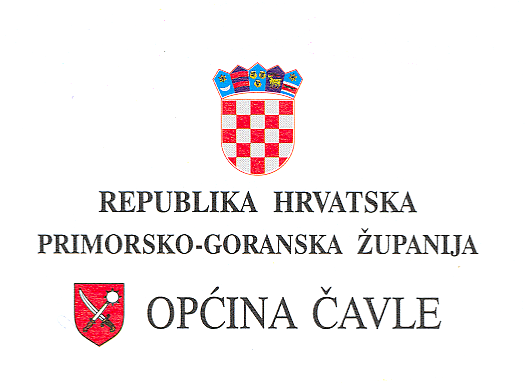 PRIJAVA ZA DODJELU SREDNJOŠKOLSKIH I STUDENTSKIH STIPENDIJA U 2022/23. Zaštita osobnih podatakaIzjavljujem da sam upoznat/a s Politikom zaštite osobnih podataka Općine Čavle, a osobito sa sljedećim informacijama:- voditelj obrade: OPĆINA ČAVLE, Čavja 31, 51219 Čavle, OIB: 27613220645, tel.: 051/208-300,   e-mail: opcina@cavle.hr- službenik za zaštitu osobnih podataka: Danijel Mavrinac, tel: 051/208-303, e-mail: zastita-osobnih-podataka@cavle.hr- svrha i pravna osnova obrade osobnih podataka: - ostvarivanje prava i provjeravanje ispunjavanja uvjeta- podaci se ne prosljeđuju trećim osobama- podaci će biti trajno pohranjeni- prava podnositelja zahtjeva: pristup osobnim podacima, ispravak ili brisanje osobnih podataka, ograničavanje obrade, ulaganje prigovora, prenosivost podataka, podnošenje prigovora nadzornom tijelu (ref. Politika zaštite osobnih podataka, toč. 10.)- pružanje osobnih podataka nužno je za ostvarivanje prava, odnosno, u slučaju ne pružanja istih, neće moći biti udovoljeno zahtjevu.Čavle, ___________ 2022.	_______________________	   Potpis podnositelja prijave1. OSOBNI PODACIIme i prezime:________________________________OIB tel:    mob: Adresa stanovanja:_________________________, mail:_______________________________________________2. PODACI O ŠKOLI / FAKULTETUNaziv:__________________________________________________________Adresa sjedišta:__________________________________________________3. PRILOZI      Uvjerenje o prebivalištu (ne starije od 6 mjeseci)Pisana izjava o ne korištenju kredita ili stipendije po drugoj osnoviUvjerenje o upisu u srednju školu, fakultet, s naznakom godine obrazovanjaDokaz prosjeka ocjena prethodne godine – preslika svjedodžbe, uz predočenje originalaPotvrda škole o neopravdanim izostancima za učenike srednjoškolskog obrazovanja ( deficitarna zanimanja )Dokaz stečenog uvjeta posebnih potreba ( Rješenje Prvostupanjskog tijela vještačenja )